B.A.D Girls Hockey  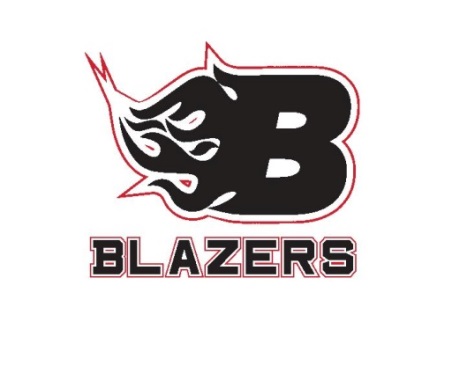 2018/2019 Bantam AA BlazersBen Van De Peer – Head Coach  vandyz@hotmail.comMobile 226-984-1305For those interested in trying out the for Bantam AA team with B.A.D Girls hockey, please contact Head Coach Ben Van De Peer prior to tryouts with your intentions. Feel free to contact the email or mobile number listed above.Tryouts will start during Week 15 (week of April 9th). Times will be posted a week or two before tryouts.What to expect from the Bantam AA Team:The B.A.D Girls Bantam AA team will be a newly formed team for the organization and will give the opportunity to girls to play at the highest level if selected for the team. As expected, the tryout process will take place over a 2-3 week period to seek out the best possible talent for the hockey club. We are looking forward to assembling a competitive team for the 2018-2019 season and best of luck to all who attend the tryout process !  
•Fun. Opportunity for your player to build confidence and feel a sense of accomplishment after making a commitment to themselves and their teammates.
•A chance to be a leader and build character through travelling outside their community.
•The fulfillment of contributing to a role in a team setting with support, camaraderie and lasting friendships.
•Opportunity for your young player to experience the thrill of a competitive sport with accomplishments as well as the life skill of dealing with adversity.
•Players will learn and benefit from repeatedly playing in competitive, high pressure situations that will prepare them for their lives away from hockey such as school projects, writing exams and later applying for the working world.
•Your player will receive instruction and education on the fundamentals of hockey and the systems that we will apply those fundamentals to.
Staff:Head Coach: Ben Van De PeerAdditional Development: ProEdge Power Skating, Goalie Detail, TPHCoaching Objectives:Our coaching staff will be focused on developing fundamentals and increasing individual skills of each player as the season progresses. We will also focus on tactics, team systems and team strategy. We will continue to follow the F.I.A complete hockey player model for player development and encourage our athletes to take ownership of the sport. Player reviews at the beginning of the season and year end.Off ice workouts: We will be conducting off ice track and field workouts for speed and agility roughly once a week, before or after practice depending on our regular practice times. The basis of the track workouts will be geared towards the SAC program that was created by Brent McFarlane (Head Track and Field Coach of Sydney 2000 Team Canada Olympic Team). We will also utilize Sport Science Lab training with Carter Walls located at Wellington Gym in London.Team Commitment: A typical hockey week for the team would include 3 to 5 ice sessions consisting of practices and games.  There is a possibility that we may add an off ice training session on a separate day than a regular scheduled ice time, but we will do our best to include them on the same day as a practice. Occasionally, we will have guest trainers working with the team to improve individual skills such as stick handling, skating and shooting as well as goaltender instruction.We plan on using Pro Edge Power Skating, TPH and Goalie Detail as our additional training aid throughout the season. We will use as much video analysis to give the players visual instruction in order to keep on-ice time for skill development. Note: Ice time is distributed by the coaching staff in a fair but not equal matter after continuous evaluation of a player’s ability, and commitment to the team.Coaching Philosophy:The foundation of your Bantam AA team philosophy will include Hockey Canada’s Fair play Code for Coaches. Our philosophy will put the TEAM first and each member is expected to be accountable for their actions on and off the ice. In order to build on a Team plan we will work with our players to set individual goals and objectives. In minor hockey, players ideally deserve equal playing time and all players should have the opportunity to play in all situations which enhance a players development and confidence. Players will only develop further if given the opportunity to play in all situations. Team Plan and Commitment:Tournaments (tentative): Clearview:  			October 2018Mississauga:			December 2018Sarnia Silverstick: 		January 2019Potential Trip/Tournament to one of these cities in the USA. Boston, New York, Chicago, Philadelphia, Pittsburgh, Columbus – details to followTeam Fundraising & Sponsors:We will do at least one fundraiser as well as searching for sponsors. A sponsorship package will follow once the team is made. A Team Banner will be produced displaying all sponsors for our hockey club.Financial Cost - Team Budget (estimated):Note: This budget is based on a full roster (17 players) and costs are all estimated. Based on 17 player selection, Estimated Team fee is $825 per player. Individual sponsorships can be used towards your players team fee. Team budget has been worked out to the best of our knowledge to date, additional fees may apply throughout the season although you will be notified ahead of time of any added expenses for hockey related functions. Hotels, Travel expenses ect are also examples of other additional costs for each family throughout the season.Payments:Registration fees to B.A.D Girls Hockey Association are due immediately. Also, in order to have sufficient team funds in accordance with required team fees and other bills we will require 3 post-dated cheques: $300 upon signing, 2nd cheque for $300 post dated for September 1st 2018 and a 3rd cheque $225 post dated for November 1st 2018 to cover team fees (Total $825). Please make cheques payable to “BAD Bantam AA”. All team expenses and revenue will be accurately accounted.  Statements will be made available for team members upon request and at year’s end. All surplus monies at the conclusion of the hockey season will be divided accordingly between players’ families leaving an account balance of $0.00.*** All surplus monies at the conclusion of the hockey season will be divided accordingly between player’s families leaving an account balance of $0.00 unless you have had your team fee sponsored, in that case you will receive a gift certificate at source for sports, sport check for example***ExpensePlayer Cost Other InfoTeam fee due $300 upon signing$300 September 1st 2018$225 November 1st 2018Or Full paymentTeam Fee(s)B.A.D.G.H.A RegistrationRep Fee2018-2019 fees - TBAApprox. $450Fees go to B.A.D.G.H.ARaffle Tickets$200Fees go to B.A.D.G.H.AEXPENSESTournaments  (4 – 5th optional)Roughly $1,500 per tournament for team - $7500$7500Special Events & Training ProEdge Power Skating, Sports Science Lab, Goalie Detail$3500Other Events & Exhibition Games/refs/extra ice etc.$1300MiscellaneousTeam parties, functions & supplies$1700Sponsorships+TBDFundraiser+TBDSpirit Wear Track Suits plus any addition apparel / Team GearSource for Sports 